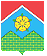 АДМИНИСТРАЦИЯПОСЕЛЕНИЯ МОСКОВСКИЙПОСТАНОВЛЕНИЕОб утверждении положения об оплате труда работников муниципальных бюджетных учреждений в сфере культуры поселения МосковскийРуководствуясь Федеральным законом от 06.10.2003 № 131-ФЗ «Об общих принципах организации местного самоуправления в Российской Федерации», Трудовым кодексом Российской Федерации, Распоряжением Правительства Российской Федерации от 26.11.2012 №2190-р «Программа поэтапного совершенствования системы оплаты труда в государственных (муниципальных) учреждениях на 2012-2018 годы», Приказом Министерства культуры Российской Федерации от 28.06.20013 №920 «Об утверждении методических рекомендаций по разработке органами государственной власти субъектов Российской Федерации и органами местного самоуправления показателей эффективности деятельности подведомственных учреждений культуры, их руководителей и работников по видам учреждений и основным категориям работников», Уставом поселения Московский, администрация поселения Московский постановляет:Утвердить положение об оплате труда работников муниципальных бюджетных учреждений культуры поселения Московский (приложение 1).Настоящее постановление вступает в силу с 01 февраля 2018.Со дня вступления в силу настоящего постановления признать утратившими силу:постановление администрации поселения Московский от 24.12.2014 №39 «Об утверждении Положения об оплате труда работников муниципальных учреждений культуры поселения Московский»;постановление администрации поселения Московский от 12.10.2015 №37 «О внесении изменений в постановление администрации поселения Московский от 24.12.2014 №39 «Об утверждении Положения об оплате труда работников муниципальных учреждений культуры поселения Московский»;постановление администрации поселения Московский от 16.11.2015 №52 «О внесении изменений в постановление администрации поселения Московский от 24.12.2014 №39 «Об утверждении Положения об оплате труда работников муниципальных учреждений культуры поселения Московский»;постановление администрации поселения Московский от 20.01.2016 №3 «О внесении изменений в постановление администрации поселения Московский от 24.12.2014 №39 «Об утверждении Положения об оплате труда работников муниципальных учреждений культуры поселения Московский»;постановление администрации поселения Московский от 04.04.2016 №7 «О внесении изменений в постановление администрации поселения Московский от 24.12.2014 №39 «Об утверждении Положения об оплате труда работников муниципальных учреждений культуры поселения Московский».Опубликовать настоящее постановление в «Вестнике Совета депутатов и администрации поселения Московский» и разместить на официальном сайте администрации поселения Московский.Контроль за исполнением настоящего постановления возложить на заместителя главы администрации Смолия С.И.Глава администрации   	                                                                                             Д.А. АндрецоваПриложение 1Утверждено постановлением администрации поселения Московскийот _25.01.2018_№__4__Положение об оплате труда работников муниципальных бюджетных учреждений в сфере культуры поселения Московский1.Общие положения1.1. Настоящее Положение об оплате труда работников муниципальных бюджетных учреждений в сфере культуры (далее – Положение) устанавливает систему оплаты труда работников муниципальных бюджетных учреждений в сфере культуры (далее по тексту – «Учреждения», «Учреждение»).1.2. Положение разработано в соответствии с Трудовым кодексом Российской Федерации, Распоряжением Правительства Российской Федерации от 26.11.2012 №2190-р «Программа поэтапного совершенствования системы оплаты труда в государственных (муниципальных) учреждениях на 2012-2018 годы», Приказом Министерства культуры Российской Федерации от 28.06.20013 №920 «Об утверждении методических рекомендаций по разработке органами государственной власти субъектов Российской Федерации и органами местного самоуправления показателей эффективности деятельности подведомственных учреждений культуры, их руководителей и работников по видам учреждений и основным категориям работников», Единых рекомендации по установлению на федеральном, региональном и местном уровнях систем оплаты труда работников государственных и муниципальных учреждений на 2018 год» (утвержденных решением Российской трехсторонней комиссии по регулированию социально-трудовых отношений от 22.12.2017 г., протокол №11).1.3. Положение предусматривает единые принципы формирования оплаты труда работников «Учреждений» на основе отраслевой системы оплаты труда, порядка определения должностных окладов работников, установления компенсационных и стимулирующих выплат. 1.4. Оплата труда работников «Учреждений» осуществляется в соответствии с локальными нормативными правовыми актами «Учреждений», разработанных в соответствии с  законодательством Российской Федерации, Трудовым кодексом, Уставом учреждения, иными нормативными правовыми актами Российской Федерации, настоящим Положением.1.5. Система оплаты труда работников «Учреждения» разработана с учетом:- единого тарифно-квалификационного справочника работ и профессий рабочих (ЕТКС);- единого квалификационного справочника должностей руководителей, специалистов и служащих (ЕКС); - профессиональных стандартов;- государственных гарантий по оплате труда;- рекомендаций Российской трехсторонней комиссии по регулированию социально-трудовых отношений;- решений Московской трехсторонней комиссии по регулированию социально-трудовых отношений.1.6. Система оплаты труда (заработная плата) включает должностные оклады, условия осуществления и размеры доплат и надбавок компенсационного характера, доплат и надбавок стимулирующего характера, в том числе системы премирования.1.7. Размеры окладов (должностных окладов, ставок заработной платы) работников «Учреждения» устанавливаются руководителем «Учреждения» в разрезе профессиональных квалификационных групп и квалификационных уровней не ниже размеров минимальных рекомендованных окладов, утверждаемых учредителем, с учетом размера фонда оплаты труда «Учреждения», а также сложности и объема выполняемой работниками «Учреждения» работы.По должностям работников, не включенным в профессиональные квалификационные группы, размеры окладов (должностных окладов, ставок заработной платы) устанавливаются в зависимости от сложности труда.1.8. Заработная плата работников «Учреждений» (без учета премий и иных выплат стимулирующего характера) при изменении системы оплаты труда не может быть меньше заработной платы (без учета премий и иных выплат стимулирующего характера), выплачиваемой работникам до ее изменения, при условии сохранения объема трудовых (должностных) обязанностей работников и выполнения ими работ той же квалификации.1.9. Условия оплаты труда, включая размер должностного оклада работника, являются обязательными для включения в трудовой договор.1.10. Оплата труда работников «Учреждений», занятых по совместительству, на условиях неполного рабочего времени, а также при выполнении работ в условиях, отклоняющихся от нормальных, производится пропорционально отработанному времени. Определение размеров заработной платы по основной должности, а также по должности, занимаемой в порядке совместительства, производится раздельно по каждой из должностей.1.12. Заработная плата работника, выполнившего месячную норму рабочего времени, установленную законодательством Российской Федерации, и исполнившего свои трудовые  обязанности (нормы труда – нормы обслуживания, выработки и т.п.) не может быть ниже установленного минимального размера оплаты труда, установленного Соглашением о минимальной заработной плате в городе Москве на соответствующий год между Правительством Москвы, Московскими объединениями профсоюзов и Московскими объединениями работодателей.1.13. Минимальные должностные оклады работников по профессиональным квалификационным группам, (квалификационным уровням профессиональных квалификационных групп), (далее – ПКГ), устанавливаются не ниже размеров минимальных рекомендованных окладов, утверждаемых учредителем.1.14. Используемые термины и сокращения:Должностной оклад - фиксированный размер оплаты труда работника за исполнение трудовых (должностных) обязанностей определенной сложности за календарный месяц без учета стимулирующих и компенсационных выплат. Профессиональные квалификационные группы (ПКГ) - группы профессий рабочих и должностей служащих, сформированные с учетом сферы деятельности на основе требований к профессиональной подготовке и уровню квалификации, которые необходимы для осуществления соответствующей профессиональной деятельности. Выплаты стимулирующего характера - выплаты, направленные на стимулирование работника к качественному результату труда, а также поощрение за выполненную работу. Выплаты компенсационного характера - выплаты, обеспечивающие оплату труда в повышенном размере работникам, занятых на тяжелых работах, работах с вредными и (или опасными особыми условиями труда, а также в условиях, отклоняющихся от нормальных.Работник - физическое лицо, вступившее в трудовые отношения с «Учреждением» на основании заключенного трудового договора. Основной персонал – работники «Учреждений», непосредственно оказывающие услуги (выполняющие работы), направленные на достижение определенных Уставом «Учреждений» целей деятельности этого «Учреждения», а также их непосредственные руководители (руководители соответствующих структурных подразделений).Административно-управленческий персонал – работники «Учреждений», занятые управлением оказания услуг (выполнения работ) «Учреждением», а также работники «Учреждений», выполняющие административные функции, необходимые для обеспечения деятельности «Учреждений».Эффективный контракт – это трудовой договор с работником, в котором конкретизированы его должностные обязанности, условия оплаты труда, показатели и критерии оценки эффективности деятельности для назначения стимулирующих выплат в зависимости от результатов труда и качества оказываемых муниципальных услуг.ФОТ – фонд оплаты труда, включающий в себя фонд оплаты труда по окладам, стимулирующим выплатам и выплатам компенсационного характера.1.15. Директор «Учреждения» по согласованию с Учредителем самостоятельно формирует и утверждает штатное расписание в пределах фонда оплаты труда «Уучреждения».1.16. Фонд оплаты труда «Учреждения» включает в себя фонд оплаты труда по должностным окладам, по компенсационным выплатам, стимулирующую часть и рассчитывается по формуле:ФОТ = ФОТдо + ФОТкв +ФОТсв где,ФОТ - фонд оплаты труда «Учреждения»;ФОТдо - фонд оплаты труда по должностным окладам;ФОТкв - фонд оплаты труда по компенсационным выплатам;ФОТсв – фонд оплаты труда по стимулирующим выплатам. При этом стимулирующая часть фонда оплаты труда (ФОТсв) формируется по «Учреждению» в целом и исчисляется по формуле:ФОТсв = ФОТ х СВ где,ФОТсв – стимулирующая часть фонда оплаты труда «Учреждения»;ФОТ – фонд оплаты труда «Учреждения»;СВ – доля стимулирующих выплат в фонде оплате труда «Учреждения».Размер доли стимулирующей части фонда оплаты труда за счет средств субсидии на выполнение муниципального задания – не менее 30 процентов и не более 50 процентов.1.17. Экономия по фонду оплаты труда, включая начисления на фонд оплаты труда, образующаяся в ходе исполнения плана финансово-хозяйственной деятельности, может направляться на выплаты стимулирующего характера.2. Порядок и условия оплаты труда2.1.Основные условия оплаты труда2.1.1. Система оплаты труда работников включает:- должностные оклады специалистов, руководителей и служащих, определенные на основе рекомендованных минимальных должностных окладов по ПКГ;- оклады работников по профессиям рабочих, определенные на основе рекомендованных минимальных окладов по 8-ми разрядам единого тарифно-квалификационного справочника работ и профессий рабочих;- выплаты компенсационного характера и критерии их установления;- выплаты стимулирующего характера и критерии их установления;- условия оплаты труда руководителя «Учреждения», его заместителей, главного бухгалтера, главного инженера, главного экономиста.2.1.2. Размеры должностных окладов, работников «Учреждений», устанавливаются руководителями «Учреждений», в разрезе профессиональной квалификационной группы и квалификационного уровня, на основе требований к профессиональной подготовке и уровню квалификации, которые необходимы для осуществления профессиональной деятельности, с учетом сложности и объема выполняемой работы, в соответствии с трудовым законодательством, штатным расписанием, не ниже соответствующих должностных окладов, по профессиональным квалификационным группам, с учетом размера фонда оплаты труда «Учреждения».2.1.3.Размеры окладов для профессий рабочих устанавливаются по 8 разрядам единого тарифно-квалификационного справочника работ и профессий рабочих, производится на уровне локальных нормативных актов «Учреждения».2.1.4. Отнесение профессий рабочих и должностей служащих к ПКГ производится в соответствии с критериями, утвержденными Приказом Министерства здравоохранения и социального развития Российской Федерации от 06.08.2007 № 525 «О профессиональных квалификационных группах и утверждении критериев отнесения профессий рабочих и должностей служащих к профессиональным квалификационным группам» и осуществляется по минимальному уровню требований к квалификации, необходимому для работы по соответствующим профессиям рабочих или для занятия соответствующих должностей служащих.2.1.5. Для работников «Учреждений», занимающих должности руководителей, специалистов и служащих, устанавливаются следующие размеры должностных окладов:2.1.6. Для работников «Учреждений», осуществляющих профессиональную деятельность по профессиям рабочих, устанавливаются следующие размеры окладов, согласно единому тарифно-квалификационному справочнику работ и профессий рабочих:2.2. Порядок и условия установления выплат компенсационного характера2.2.1. В «Учреждениях» применяются следующие выплаты компенсационного характера:- выплаты за работу в условиях, отклоняющихся от нормальных (при выполнении работ различной квалификации, совмещении профессий (должностей), сверхурочной работе, работе в выходные и нерабочие праздничные дни и при выполнении работ в других условиях, отклоняющихся от нормальных;- иные выплаты в соответствии с трудовым законодательством и иными нормативными правовыми актами, содержащими нормы трудового права.2.2.2. Выплаты компенсационного характера устанавливаются как в абсолютном значении, так и в процентном отношении к должностным окладам работников «Учреждений», если иное не установлено законодательством, и не образуют новый должностной оклад и не учитываются при начислении иных компенсационных и стимулирующих выплат, устанавливаемых к должностному окладу работников «Учреждений».2.2.3. Выплата компенсационного характера за совмещение профессий (должностей) устанавливается работнику за выполнение наряду со своей основной работой, обусловленной трудовым договором, дополнительной работы по другой профессии (должности).Размер выплаты и срок, на который она устанавливается, определяются по соглашению сторон на основании дополнительного соглашения к трудовому договору с учетом содержания и объема дополнительной работы.2.3. Порядок и условия установления выплат стимулирующего характера2.3.1. Выплаты стимулирующего характера устанавливаются в целях повышения мотивации работников «Учреждений» к качественному результату труда и поощрению работников за выполненную работу.Выплаты стимулирующего характера, размеры и условия их осуществления устанавливаются локальными нормативными актами «Учреждений» в соответствии с утвержденными «Учреждениями» Перечнем видов выплат стимулирующего характера в пределах фонда оплаты труда.2.3.2. Выплаты производятся в пределах фонда оплаты труда «Учреждений», и должны быть конкретизированы в трудовых договорах работников.3.	Условия оплаты труда руководителя «Учреждения», его заместителей, главного бухгалтера, главного инженера, главного экономиста3.1. Оплата труда (заработная плата) руководителей «Учреждения», его заместителей, главного бухгалтера, главного инженера и главного экономиста состоит из должностного оклада, выплат компенсационного и стимулирующего характера.3.2. Размер должностного оклада руководителя «Учреждения» определяется трудовым договором с администрацией поселения Московский в зависимости от сложности труда и особенностей деятельности «Учреждения».3.3. Предельный уровень заработной платы руководителя «Учреждения» устанавливается в прямой кратной зависимости от средней заработной платы основного персонала «Учреждения» и не может составлять более 3 размеров указанной заработной платы.3.4. Размер должностного оклада заместителей руководителя «Учреждения» и главного бухгалтера, главного инженера, главного экономиста устанавливается на 15 процентов ниже размера должностного оклада руководителя «Учреждения».3.5. Размеры выплат стимулирующего характера руководителю «Учреждения» определяются Учредителем на основании предложений Комиссии администрации поселения Московский в зависимости от достижения показателей оценки эффективности деятельности «Учреждения» за месяц, квартал, год.3.6. Основания и размеры стимулирующих выплат заместителям руководителя, главному бухгалтеру, главному инженеру и главному экономисту «Учреждения» определяются в соответствии с настоящим Положением.4. Перечень должностей работников, относимых к основному персоналу по видам экономической деятельности в «Учреждении» для определения должностных окладов руководителей «Учреждений»4.1. Перечень должностей работников, относимых к основному персоналу по виду экономической деятельности «Деятельность в сфере культуры»:- художественный руководитель, заведующий отделом, заведующий службой, заведующий костюмерной, художник-декоратор, культорганизатор, методист (старший), методист, режиссер, ассистент режиссера, старший администратор, администратор, руководитель клубного формирования, балетмейстер, аккомпаниатор, хормейстер (1 категория), хормейстер (2 категория), звукорежиссер, звукооператор, художник по свету, светооператор.5. Заключительные положения5.1. Заработная плата работника, выполнившего месячную норму рабочего времени, установленную законодательством Российской Федерации, и исполнившего свои трудовые обязанности (нормы труда), не может быть ниже установленного минимального размера оплаты труда, установленного Соглашением о минимальной заработной плате в городе Москве на соответствующий год между Правительством Москвы, Московскими объединениями профсоюзов и московскими объединениями работодателей.Размер минимальной заработной платы включает минимальную сумму выплат работнику, отработавшему месячную норму рабочего времени и исполнившему свои трудовые обязанности (нормы труда), включающую должностной оклад (оклад), а также доплаты, надбавки, премии и другие выплаты, за исключением выплат, производимых в соответствии со статьями 147, 151, 152, 153, 154 Трудового кодекса Российской Федерации.5.2. При введении новых систем оплаты труда и внесении изменений в трудовые договоры работников «Учреждений» применяется форма эффективного контракта, утвержденная Программой поэтапного совершенствования системы оплаты труда в государственных (муниципальных) учреждениях на 2012-2018 годы.Введение эффективного контракта подразумевает качественное совершенствование трудовых отношений в рамках трудовых договоров. Условия получения вознаграждения должны быть понятны работодателю и работнику и не допускать двойного толкования.25.01.2018№4Профессиональная квалификационная группа и квалификационный уровеньРазмер минимально рекомендованного должностного оклада, ставки заработной платы, рублейРазмер должностных окладов, ставок по профессиональным квалификационным группам общеотраслевых должностей руководителей специалистов и служащих:Размер должностных окладов, ставок по профессиональным квалификационным группам общеотраслевых должностей руководителей специалистов и служащих:Профессиональная квалификационная группа «Общеотраслевые должности служащих второго уровня»1 квалификационный уровеньТехник12 6002 квалификационный уровеньЗаведующий хозяйством18 0004 квалификационный уровеньмеханик19 734Профессиональная квалификационная группа «Общеотраслевые должности служащих третьего уровня»1 квалификационный уровеньинженер по охране труда19 734Документовед19 734Инженер19 7344 квалификационный уровеньБухгалтер ведущий22 134Экономист ведущий22 134Юрисконсульт ведущий22 134Специалист по кадрам ведущий22 134Профессиональная квалификационная группа «Общеотраслевые должности служащих четвертого уровня»3 квалификационный уровеньНачальник отдела материально-технического снабжения23 249Начальник отдела по связям с общественностью 23 249Начальник технического отдела23 249Размер должностных окладов, ставок по профессиональным квалификационным группам должностей работников культуры, искусства, кинематографии:Размер должностных окладов, ставок по профессиональным квалификационным группам должностей работников культуры, искусства, кинематографии:Профессиональная квалификационная группа «Должности работников культуры, искусства и кинематографии среднего звена»Заведующий костюмерной23 249Аккомпониатор16 423Культорганизатор16 423Ассистент режиссера13 222Профессиональная квалификация группа «Должности работников культуры, искусства и кинематографии ведущего звена»Художник - декоратор19 734Художник по свету24 761Старший администратор14 922Администратор14 500Звукооператор16 423Светооператор16 423Профессиональная квалификационная группа «Должности руководящего состава учреждений культуры, искусства и кинематографии»Художественный руководитель28 859Режиссер24 761Балетмейстер24 761Хормейстер (I категория)24 761Хормейстер (II категория)19 767Звукорежиссер 24 761Заведующий отделом24 761Заведующий сектором23 249Руководитель клубного формирования (любительского объединения)21 000Размер должностных окладов, ставок по профессиональным квалификационным группам должностей работников образованияРазмер должностных окладов, ставок по профессиональным квалификационным группам должностей работников образованияПрофессиональная квалификационная группа должностей педагогических работников 3 квалификационный уровеньМетодист19 7674 квалификационный уровеньСтарший методист 24 761Размер должностных окладов по профессиональным квалификационным группам профессий рабочих культуры, искусства и кинематографии:Размер должностных окладов по профессиональным квалификационным группам профессий рабочих культуры, искусства и кинематографии:Профессиональная квалификационная группа профессий рабочих культуры, искусства и кинематографии1 квалификационный уровеньКиномеханик19 734Размер должностных окладов по профессиональным квалификационным группам должностей работников, осуществляющих деятельность в области гражданской обороны, защиты населения и территорий от чрезвычайных ситуаций природного и техногенного характера, обеспечения пожарной безопасности и безопасности людей на водных объектахРазмер должностных окладов по профессиональным квалификационным группам должностей работников, осуществляющих деятельность в области гражданской обороны, защиты населения и территорий от чрезвычайных ситуаций природного и техногенного характера, обеспечения пожарной безопасности и безопасности людей на водных объектахПрофессиональная квалификационная группа второго уровня2 квалификационный уровеньВедущий специалист гражданской обороны18 617Размер должностных окладов, ставок по профессиональным квалификационным группам общеотраслевых профессий рабочих первого уровня:Размер оклада, руб.1 квалификационный уровеньДворник15 900Уборщик служебных помещений15 900Гардеробщик15 900Размер должностных окладов, ставок по профессиональным квалификационным группам общеотраслевых профессий рабочих второго уровня  1 квалификационный уровеньЭлектрик (4 разряд)17 200Сантехник (4 разряд)17 200Столяр (4 разряд)17 200Водитель автомобиля17 200